K1R152/3L2S2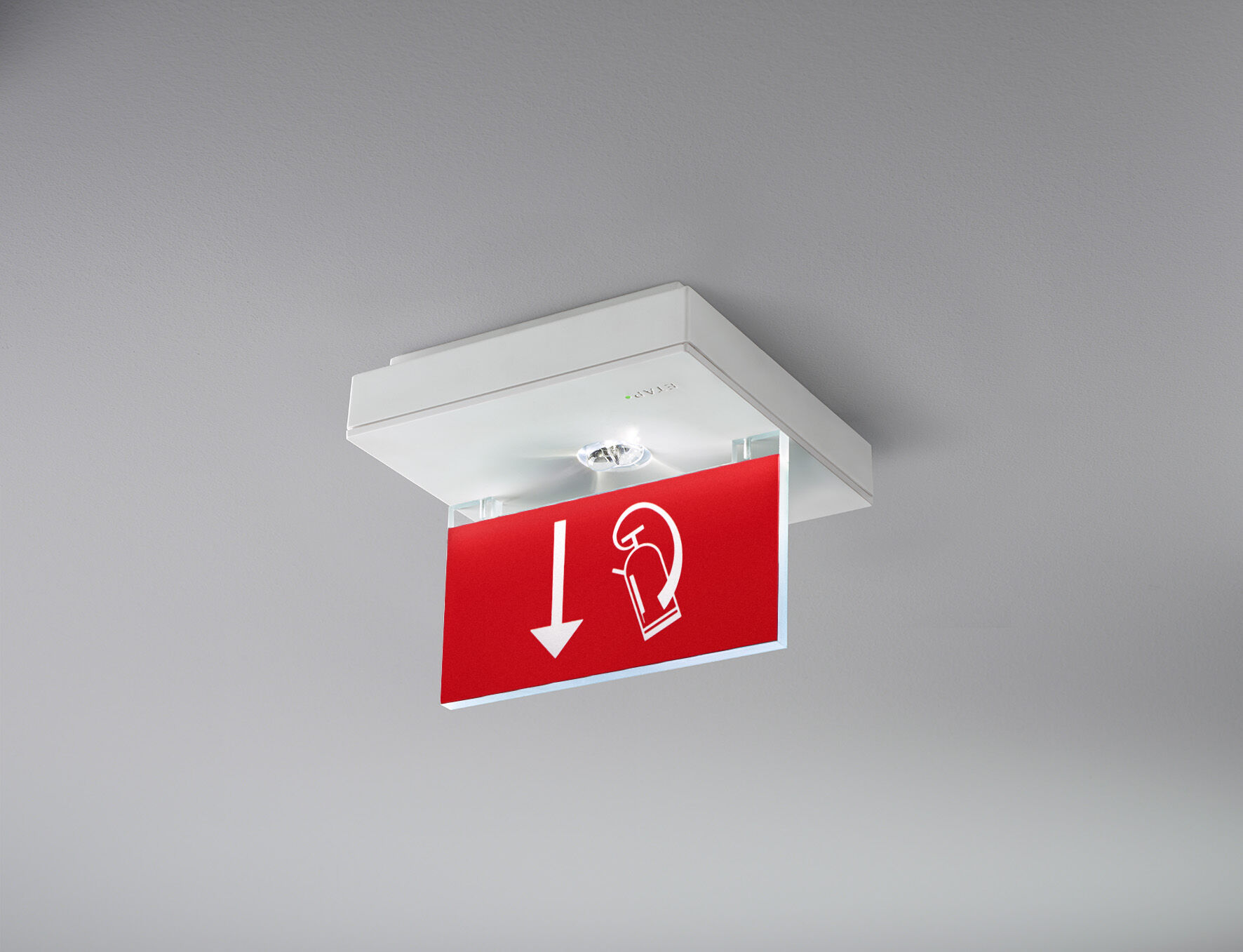 Luminaire carré pour éclairage de sécurité pour signalisation simple et double face. En saillie.Luminaire autonome (contient batterie).Dimensions: 152 mm x 152 mm x 38 mm.Pictogramme sur plaque en acrylique de hauteur 76 mm avec éclairage par la tranche, ouverture sans vis, connexion électrique automatique, bornes enfichables (jusqu'à 2.5 mm²), accessoires en option pour montage en encastré, quatre trous pré-découpés Ø13mm sur les côtés. Rendement d’éclairement élevé pour l’éclairage vertical de moyens de lutte contre l’incendie (5 lux).Lumen en état de secours: 150 lm.Consommation de courant: 0.9 W.Tension: 220-230V. La distance de perception du pictogramme est 15 m.Autonomie: 180 minutes Le luminaire contient les données de la lampe, la date et le type de la batterie, conformément à la norme EN 60598-2.22.Batterie: 4 x NiMh 1,2V 2,2Ah.Test de fonctionnement automatique toutes les semaines, test d’autonomie toutes les 13 semaines, selon EN 50172 et EN 62034.Mode permanent / non permanent sélectionnable, préréglé pour les applications les plus courantes.Classe d'électrique: classe II.Sécurité photobiologique EN 62471: RISK GROUP 1 / RISK GROUP 2.Polycarbonate résistant aux chocs caisson, RAL9003 - blanc de sécurité.Degré de protection IP: IP42.Degré de protection IK: IK04.Essai au fil incandescent: 850°C.Garantie 5 ans sur luminaire, source de lumière, driver et batterieCertifications: CE, ENEC.Le luminaire a été développé et produit selon la norme EN 60598-1 dans une société certifiée ISO 9001 et ISO 14001.